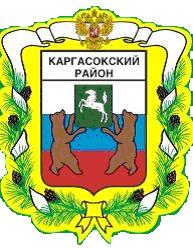 МУНИЦИПАЛЬНОЕ ОБРАЗОВАНИЕ «Каргасокский район»ТОМСКАЯ ОБЛАСТЬДУМА КАРГАСОКСКОГО РАЙОНАВ соответствии со статьей 142.4 Бюджетного кодекса Российской Федерации, решением Думы Каргасокского района от 18.02.2015 г. №346 «Об утверждении Порядка предоставлениия иных межбюджетных трансфертов бюджетам сельских поселений и их расходования» РЕШИЛА:1.Утвердить прилагаемый Порядок предоставления и распределения из бюджета муниципального образования «Каргасокский район» иных межбюджетных трансфертов бюджетам сельских поселений, входящим в состав Каргасокского района, на проведение капитальных ремонтов объектов коммунальной инфраструктуры в целях подготовки хозяйственного комплекса Каргасокского района к безаварийному прохождению отопительного сезона2. Настояшее решение вступает в силу со дня его официального опубликования и обнародования в установленном порядке.3. Настоящее решение разместить на официальном сайте Администрации Каргасокского района.4. Контроль за исполнением настоящего решения возложить на бюджетно-финансовый комитет Думы Каргасокского района.Председатель Думы Каргасокского района 								           И.В.КиринПриложение к решению Думы Каргасокского районаот 21.06.2023 № 198ПОРЯДОКПРЕДОСТАВЛЕНИЯ  И РАСПРЕДЕЛЕНИЯ ИНЫХ МЕЖБЮДЖЕТНЫХ ТРАНСФЕРТОВ БЮДЖЕТАМ СЕЛЬСКИХ ПОСЕЛЕНИЙ, ВХОДЯЩИХ В СОСТАВ КАРГАСОКСКОГО РАЙОНА, НА ПРОВЕДЕНИЕ КАПИТАЛЬНЫХ РЕМОНТОВ ОБЪЕКТОВ КОММУНАЛЬНОЙ ИНФРАСТРУКТУРЫ В ЦЕЛЯХ ПОДГОТОВКИ ХОЗЯЙСТВЕННОГО КОМПЛЕКСА КАРГАСОКСКОГО РАЙОНА К БЕЗАВАРИЙНОМУ ПРОХОЖДЕНИЮ ОТОПИТЕЛЬНОГО СЕЗОНАНастоящий Порядок определяет правила предоставления и распределения иных межбюджетных трансфертов (далее ИМБТ) из бюджета муниципального образования «Каргасокский район» бюджетам сельских поселений, входящих в состав Каргасокского района (далее – Сельские поселения) на реализацию мероприятий подпрограммы «Развитие и модернизация коммунальной инфраструктуры» муниципальной программы «Развитие коммунальной инфраструктуры Каргасокского района», утвержденной Постановлением Администрации Каргасокского района от 14.12.2021 №306 по проведению капитальных ремонтов и модернизации объектов коммунальной инфраструктуры в целях подготовки хозяйственного комплекса Каргасокского района к безаварийному прохождению отопительного сезона. Распределение ИМБТ муниципальным образованием «Каргасокский район» осуществляется в пределах объемов, определенных Решением Думы Каргасокского района   о бюджете на очередной финансовый год и плановый период. Распределение ИМБТ утверждается распоряжением Администрации Каргасокского района.Отбор мероприятий сельских поселений (далее-Мероприятия) для получения ИМБТ осуществляется на основании решения районной межведомственной комиссии по подготовке объектов жилищно-коммунального комплекса и социальной сферы на территории Каргасокского района к работе в осенне-зимний период по критериям, характеризующим:социальную значимость реализации Мероприятия, включая количество потребителей коммунальных услуг и социальных учреждений, для которых будет улучшено качество и надежность предоставляемых услуг;объем средств сельских поселений, направляемых на софинансирование Мероприятий;влияние реализации Мероприятий на устранение предписаний контрольно-надзорных органов;влияние реализации Мероприятий на снижение аварийности в соответствующих инженерных системах (теплоснабжения, водоснабжения, водоотведения, электроснабжения);влияние реализации Мероприятий на обеспечение получения паспорта готовности сельского поселения к прохождению отопительного периода.Условиями отбора сельских поселений, входящих в состав Каргасокского района, являются:наличие заявки сельского поселения на получение ИМБТ, предусмотренной пунктом 5 настоящего Порядка (далее-Заявка);наличие в собственности сельских поселений объектов систем теплоснабжения, электроснабжения, водоснабжения и водоотведения, используемых для предоставления коммунальных ресурсов населению и учреждениям социальной сферы, капитальный ремонт которых планируется производить с участием ИМБТ;Для участия в отборе сельскими поселениями, входящими в состав Каргасокского района, предоставляются Заявки на получение ИМБТ не позднее 31 мая года, в котором планируется реализация Мероприятия объекта капитального ремонта в соответствии с требованиями:Заявка содержит наименование и стоимость реализации Мероприятия объекта капитального ремонта; к Заявке прилагаются:-пояснительная записка о необходимости реализации Мероприятия и достигаемом социально-экономическом эффекте Мероприятия;-гарантия софинансирования Мероприятий, указанных в Заявке, за счет средств местного бюджета сельского поселения. ИМБТ бюджетам сельских поселений перечисляются в соответствии со сводной бюджетной росписью и кассовым планом.Условиями предоставления ИМБТ являются:наличие в году предоставления ИМБТ в бюджете муниципального образования «Каргасокский район» бюджетных ассигнований на исполнение Мероприятия.наличие Заявки сельского поселения о необходимости реализации Мероприятия объекта капитального ремонта и достигаемом социально-экономическим эффекте Мероприятия.заключение соглашения о предоставлении ИМБТ из бюджета муниципального образования «Каргасокский район»  бюджету сельского поселения (далее – Соглашение), предусматривающего обязательства сельского поселения по реализации Мероприятия и ответственность за неисполнение предусмотренных Соглашением обязательств. Соглашение заключается по  типовой форме, утвержденной приказом Управления финансов АКР от 28.12.2021 №48 «Об утверждении типовой формы соглашения о предоставлении иных межбюджетных трансфертов из бюджета муниципального образования «Каргасокский район» бюджету сельского поселения». Соглашение заключается со сроком действия до 31 декабря года, в котором реализуется Мероприятие.Методика расчета ИМБТ:Объем ИМБТ бюджету i-го сельского поселения (Сi) определяется по следующей формуле:Сi=Вi х Дi, где:Bi-стоимость реализации Мероприятия в i-м сельском поселении;Дi- предельный уровень софинансирования  ИМБТ ( 99 %) объема расходного обязательства  i-го сельского поселения, в целях софинансирования которого предоставляются ИМБТ.Показателем результативности использования ИМБТ является «Количество объектов капитального ремонта коммунальной инфраструктуры, (ед.)».Администрации сельских поселений несут ответственность за целевое использование ИМБТ и достоверность сведений и документов, представленных в составе отчетности об использовании ИМБТ в соответствии с действующим законодательством.В случае неиспользовании или нецелевого использования ИМБТ данные средства подлежат возврату в бюджет муниципального образования «Каргасокский район» в соответствии с Соглашением, заключенным с i-м сельским поселением .В случае выявления нецелевого использования средств ИМБТ возврат средств в бюджет муниципального образования «Каргасокский район» производится в течение 15 дней с даты получения представления проверяющего органа, установившего факт нецелевого использования средств.Контроль за целевым использованием ИМБТ в рамках своих полномочий осуществляет Администрация Каргасокского района.Внесение изменений в распределение объемов ИМБТ между сельскими поселениями осуществляется распоряжением Администрации Каргасокского района на основании решения районной межведомственной комиссии по подготовке объектов жилищно-коммунального комплекса и социальной сферы на территории Каргасокского района к работе в осенне-зимний период 2023-2024 годов об утверждении распределения ИМБТ на выполнение Мероприятий в текущем году и плановом периоде.РЕШЕНИЕ21.06.2023                                                                                                                                    № 198РЕШЕНИЕ21.06.2023                                                                                                                                    № 198РЕШЕНИЕ21.06.2023                                                                                                                                    № 198с. Каргасокс. КаргасокОб утверждении Порядка предоставления и распределения из бюджета муниципального образования «Каргасокский район» иных межбюджетных трансфертов бюджетам сельских поселений, входящим в состав Каргасокского района,  на проведение капитальных ремонтов объектов коммунальной инфраструктуры в целях подготовки хозяйственного комплекса Каргасокского района к безаварийному прохождению отопительного сезона Глава Каргасокского района                А.П.Ащеулов